CALENDARIO TESSERAMENTO 2018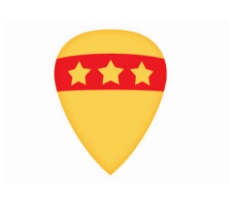 SARA’ POSSIBILE RITIRARE LA TESSERA 2018 PRESSO LA SOCIETA’ NELLE SEGUENTI DATE:GENNAIO 2018VENERDI’ 12 GENNAIO                      ore 18:00 – 19:30
LUNEDI’ 15  GENNAIO                       ore 18:00 – 19:00
MERCOLEDI’ 17 GENNAIO                ore 18:00 – 19:00
SABATO 20   GENNAIO                       ore 11:00 – 12:30
MERCOLEDI’ 24 GENNAIO                ore 18:00 – 19:00
SABATO 27  GENNAIO                        ore 18:00 – 19:30
LUNEDI’ 29 GENNAIO                        ore 18:00 – 19:00
MERCOLEDI’ 31 GENNAIO                ore 18:00 – 19:00

FEBBRAIO 2018
SABATO 3 FEBBRAIO                          ore 11:00 – 12:30
SABATO 10 FEBBRAIO                        ore 11:00 – 12:30
LUNEDI’ 12 FEBBRAIO                       ore 18:00 – 19:00
MERCOLEDI’ 14 FEBBRAIO               ore 18:00 – 19:00Il calendario per i mesi di Marzo e Aprile sarà pubblicato indicativamente a metà febbraio in base all’andamento del tesseramento.Il Ricevitore,Catia TurchiPer info: Catia Turchi: 347 1927358Sofia Bartalucci: 3492178483